Guía de trabajo autónomo para undécimo año (unidad 1)- Parte 2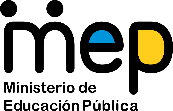 Self-Study Guide for 11th grade (Unit 1) – Part 2El trabajo autónomo es la capacidad de realizar tareas por nosotros mismos, sin necesidad de que nuestros/as docentes estén presentes. 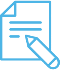 Me preparo para hacer la guía/ Getting ready to do my self-study guide Pautas que debo verificar antes de iniciar mi trabajo. /Aspects to verify before I start working: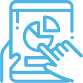 Voy a recordar lo aprendido en clase. Recalling what I learned in class. 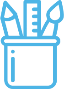  Pongo en práctica lo aprendido en clase / Putting into practice what I learned in class. Centro Educativo/ School Name: Educador/a Teacher: Nivel/ Level: 11th Asignatura/ Subject: EnglishMateriales o recursos que voy a necesitar/Materials needed  Suggested materials: Notebook, pencil, pen, eraser, highlighters, etc.Self- study guide #1 for 11th grade Computer & Internet access if possibleCondiciones que debe tener el lugar donde voy a trabajar/ Conditions of the place to work    Work in a place where you do your assignments and homework daily. Tiempo en que se espera que realice la guía/ Expected time to work this self-study guideThis self-study guide will take you 80 minutes to be completed.Indicaciones / Instructions  Dear student, The following tasks will help you review and reinforce Unit 1: Types of food, eating habits and behaviors at the table.Actividad / Activity Preguntas para reflexionar y responderQuestions to reflect on and answerBefore reading:   Ask yourself… What are some common table manners you learned when you were a child? Write them down on your notebookAsk your parent or any relative at home… When is for you the best time to teach table manners/behaviors at the table?Indicaciones / Instructions While- reading :  Go over the text. Then read each incomplete sentence and select the best option to complete it correctly.When should I try to teach table manners?Let’s call table manners acceptable behavior at the table. I hope that you are setting a good example from the very beginning. This means no arguments at the table and staying seated for the entire meal. It also means no television when you are eating.Don’t complain about the food, don’t share with your child the list of foods you don’t like and why. In other words, your dinner (and lunch and breakfast) table behavior should be pleasant, upbeat, and positive, and considerate of others at the table. Whether you put your elbows on the table and how you hold your fork are issues that you can fine-tune later on. When your child is beginning to eat in a highchair, do not tolerate intentional spills and food throwing. As soon as it happens, stop the meal and get him down, even if he hasn’t eaten very much. The behavior will stop promptly, or at a minimum you will quickly learn that he isn’t hungry. Adapted from www.babycenter.com
1. Table manners means ______________ during mealtimes.a. getting the child down from the highchairb. complaining about the foodc. a pleasant atmosphere2. We should ___________ when having lunch.a. be seated for the whole mealb. share our food with othersc. tune a good TV program3. It is advisable to _____________ at mealtimes.a. be very hungryb. argue at times            c.be positiveAfter- reading  Imagine you have to send a WhatsApp message to your sister because she asked you to help her with some important table manners for her little daughter, your niece. Text her five good table manners for little children.Indicaciones o preguntas para auto regularse y evaluarse/ Instructions or  questions for self-regulation and self- assessment Review the following questions to self-regulate and self-assess:Did I read the instructions carefully?Did I underline the words that I didn’t understand?Did I use a dictionary or asked a relative about the meaning of the words that I didn’t understand?Did I read the instructions again when I didn’t understand what I had to do?Con el trabajo autónomo voy a aprender a aprender/ With the self-study guide, I’m going to learn how to learn.Con el trabajo autónomo voy a aprender a aprender/ With the self-study guide, I’m going to learn how to learn.Reviso las acciones realizadas durante la construcción del trabajo. /I check the actions carried out while completing the self-study guide  Marco una X encima de cada símbolo al responder las siguientes preguntas/Mark with an X on the icon that answers the following questions.  Reviso las acciones realizadas durante la construcción del trabajo. /I check the actions carried out while completing the self-study guide  Marco una X encima de cada símbolo al responder las siguientes preguntas/Mark with an X on the icon that answers the following questions.  ¿Leí las indicaciones con detenimiento?Did I read the instructions carefully?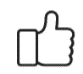 ¿Subrayé las palabras que no conocía?Did I underline the words that I didn’t understand?¿Busqué en el diccionario o consulté con un familiar el significado de las palabras que no conocía?Did I use the dictionary or asked a relative about the meaning of the words that I didn’t understand?¿Me devolví a leer las indicaciones cuando no comprendí qué hacer?Did I read the instructions again when I didn’t understand what I had to do?Con el trabajo autónomo voy a aprender a aprender/ With the self-study guide, I’m going to learn how to learn.Con el trabajo autónomo voy a aprender a aprender/ With the self-study guide, I’m going to learn how to learn.Valoro lo realizado al terminar por completo el trabajo.I self -assess what I did when I finish the study guide.Marca una X encima de cada símbolo al responder las siguientes preguntasMark with an X on the icon that answers the following questions.  Valoro lo realizado al terminar por completo el trabajo.I self -assess what I did when I finish the study guide.Marca una X encima de cada símbolo al responder las siguientes preguntasMark with an X on the icon that answers the following questions.  ¿Leí mi trabajo para saber si es comprensible lo escrito o realizado?I proofread what I did in my self-study guide.¿Revisé mi trabajo para asegurarme si todo lo solicitado fue realizado?I checked my self-study guide to make sure that everything is complete.¿Me siento satisfecho con el trabajo que realicé?I feel satisfied with the work I did.Explico ¿Cuál fue la parte favorita del trabajo?What was the favorite part of this work?¿Qué puedo mejorar, la próxima vez que realice la guía de trabajo autónomo?What can I improve the next time I work on the self study guide?Explico ¿Cuál fue la parte favorita del trabajo?What was the favorite part of this work?¿Qué puedo mejorar, la próxima vez que realice la guía de trabajo autónomo?What can I improve the next time I work on the self study guide?